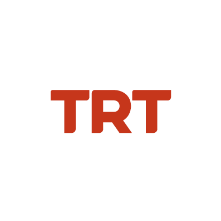 Basın Bülteni		 								23.01.2022TRT’den Büyük BaşarıTRT Ortak Yapımı Filmlere 2021’de Tam 107 Ödül!TRT ortak yapımı filmler 2021 yılında ulusal ve uluslararası film festivallerine başarılarıyla damga vurdu. 2021 yılında katıldıkları 171 festivalden 107 ödüle değer görülen TRT ortak yapımları büyük bir başarıya imza attı. TRT ortak yapımı filmler geçtiğimiz yıllarda olduğu gibi 2021’de de ulusal ve uluslararası film festivallerinde yarışarak ödüller kazandı. 2021 yılında festivallerde yarışan TRT ortak yapımı 31 film, ulusal ve uluslararası arenada toplam 107 ödül kazandı. Türk sinemasının deneyimli yönetmenlerinin ve genç yeteneklerinin ürettiği nitelikli filmlere ortak olan TRT, uluslararası ve ulusal festival ile dağıtım süreçlerinde de filmleri desteklemeye devam ediyor.TRT ortak yapımlarına dünyanın önemli film festivallerinden 44 ödülDünyanın sayılı film festivallerinde festival yolculuklarına devam eden TRT ortak yapımı filmler, 2021 yılında uluslararası alanda katıldıkları festivallerden toplam 44 ödül kazanarak başarılarını dünyaya da duyurdu. “Cannes Film Festivali”, “San Sebastian Film Festivali”, “Locarno Film Festivali”, “Karlovy Vary Film Festivali”, “Tokyo Film Festivali” ve “Saraybosna Film Festivali” gibi önemli festivallerde yarışan filmler uluslararası film festivallerinde de adlarını sıkça söz ettirdi.TRT ortak yapımlarına ulusal film festivallerinden 23 ödül TRT ortak yapımları Türkiye’nin önde gelen film festivallerinden de övgüyü hak etti. 2021’de başarılı performanslarıyla “Antalya Altın Portakal Film Festivali”, “Boğaziçi Film Festivali”, “İstanbul Film Festivali”, “Adana Altın Koza Film Festivali”, “Malatya Film Festivali” ve “Ankara Film Festivali”nde yarışan TRT ortak yapımı ve TRT destekli filmler toplam 23 ödül kazandı. 2021’de TRT ortak yapımı 7 film dünya prömiyerini yaptıBu yıl ilk kez görücüye çıkan 7 film, 45 festivalde yarışarak toplam 32 ödül kazandı. Dünya prömiyerini 2021 yılında gerçekleştiren TRT ortak yapımları arasında “İki Şafak Arasında”, “Kutsla Ruh”, “Vahşi Kökler”, “Kodokushi”, “Turna Misali”, “Muallim” ve “Koridor” isimli filmler yer alıyor. Henüz prömiyerini yapmamış olan senaryo ya da kurgu aşamasındaki TRT ortak yapımları da Türkiye ve dünyadaki önemli platformlarda yer alarak çeşitli ödüller kazandı. “İdea”, “Klondike”, “Tereddüt Çizgisi”, “11 Yıldız, Güneş ve Ay”, “Bars”, “Bir Umut”, “Bir Tutam Karanfil”, “Rahmet”, “Can Kuşu” ve “Gülizar” isimli TRT ortak yapımı on film, dünyanın önemli film festivallerinden 13 festivalin ortak yapım marketlerine katılarak 8 ödül aldı. TRT, Türkiye ve dünyadaki önemli festivalleriyle iş birliğini 2021’de de sürdürdüTRT, Avrupa’da “Saraybosna” ve “Karlovy Vary”, Türkiye’de ise “Boğaziçi”, “Antalya” ve “İstanbul” film festivalleri ile iş birliklerini 2021 yılında da sürdürdü. Avrupa’nın en önemli festivallerinden “Saraybosna Film Festivali”nin endüstri bölümü Cinelink’in “Work in Progress” kategorisinde TRT Ödülü’nü Bosnalı yönetmen Aida Begic’in “A Balad” (Balat) projesi kazandı. Dünyanın en önemli film festivallerinden “Karlovy Vary Film Festivali”nin endüstri bölümünün “Work in Progress” kategorisinde “TRT Ödülü”nü, Michal Blaško’nun yönettiği Slovakya-Çekya-Almanya ortak yapımı “Kurban” (Victim) kazandı. “First Cut Plus” kategorisinde “TRT Ödülü”nü ise Michael Koch’un yönettiği İsviçre-Almanya ortak yapımı “Gökyüzünden Bir Parça” (A Piece of Sky) filmi kazandı.